МУНИЦИПАЛЬНОЕ БЮДЖЕТНОЕ ОБРАЗОВАТЕЛЬНОЕ УЧРЕЖДЕНИЕ ДОПОЛНИТЕЛЬНОГО ОБРАЗОВАНИЯ ДЕТЕЙ ШАРЫПОВСКИЙ 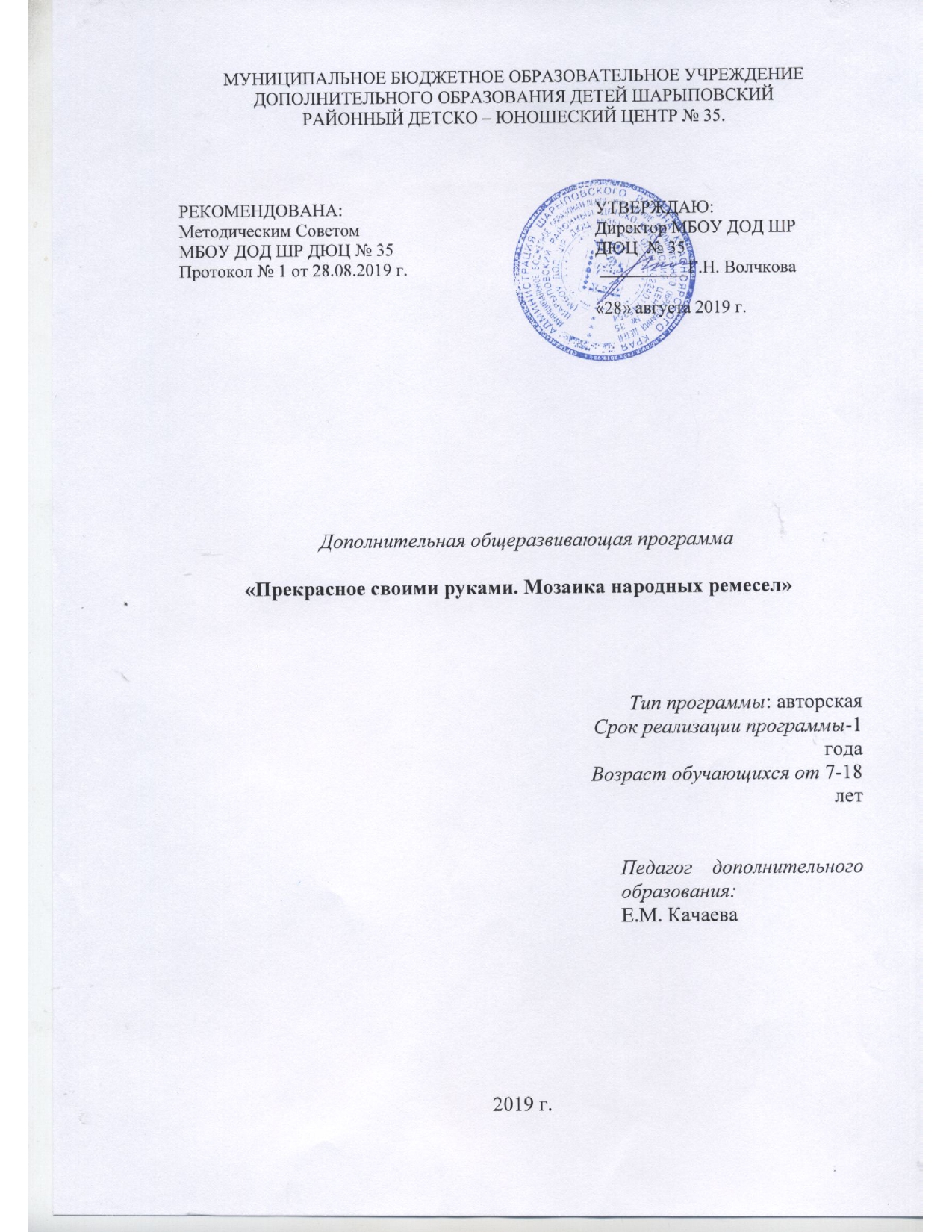 РАЙОННЫЙ ДЕТСКО – ЮНОШЕСКИЙ ЦЕНТР № 35.Дополнительная общеразвивающая программа«Прекрасное своими руками. Мозаика народных ремесел»                     Тип программы: авторская                                                                          Срок реализации программы-1 год                                                                                Возраст обучающихся от 5-18 лет2018 г.Пояснительная записка.Направленность программы: художественная.Актуальность: Содержание представленной программы нацелено на формирование культуры творческой личности, на приобщение учащихся к общечеловеческим и национальным ценностям через собственное творчество и освоение художественного опыта  прошлого.Отличительные особенности программы: главная направленность программы  объединить и систематизировать усилия педагогов дополнительного образования Шарыповского района по декоративно прикладному искусству   в едином русле, позволяющем охватить все области данного вида искусства используемые преподавателями района.Эстетическое воспитание невозможно без знакомства с народным искусством. Использование в работе с детьми произведений народного декоративного искусства, обучение учащихся основам художественного ремесла значительно расширяет представления учащихся о художественных народных промыслах и направлениях в них. Знакомит с историей их появления, с признаками характерными для того или иного промысла, формирует чувство гармонии, раскрывает богатство природы родного края и разнообразие художественной культуры населяющих наш край малых народов.Искусство народных промыслов создается многими поколениями талантливых мастеров. Оно воплощает  в себе  высокую художественную культуру, эстетические идеалы и мировоззрение народа. Происхождение народных промыслов различно, зависит оно от тех природных материалов, которыми была богата та или иная местность, от народных традиций, складывающихся в разных климатических условиях по-разному. Иногда положить начало промыслу мог один мастер. Затем его работу подхватывали земляки, учились,  друг у друга создавали объединения-артели, совершенствовали мастерство. Коллективный характер творчества и симбиоз разных культур стимулирует возникновение новых художественных традиций и способствует формированию новых направлений в ДПИ нашего района.Цель: Содействовать объединению в четкую взаимосвязанную систему, разных направлений ДПИ (декоративно прикладное искусство) используемых преподавателями ДПИ Шарыповского района, для более эффективного и глубокого дополнительного образования детей района. Задачи: развивать познавательный интерес, способности, эстетические потребности и художественно-творческую активность учащихся;способствовать овладению детьми образным языком декоративно- прикладного искусства посредством формирования у ребенка нравственно-эстетической  отзывчивости на прекрасное и безобразное в жизни и искусстве;способствовать социальной адаптации обучающихся в современных условиях, профессиональному самоопределению;содействовать проявлению целостного оптимистического мироощущения  учащихся, созданию полноценной среды общения с народным искусством во всем многообразии его видов;воспитывать чувство национального достоинства, культуры межнационального общения через развитие  ассоциативного творческого мышления в процессе освоения связей, традиционной культуры и народного искусства с бытом, с трудом, историей страны;развивать сознание того, что самобытная традиционная культура, каждого народа России и республик - общее достояние нашего отечества и вклад в мировую культуру, наследие, достойное уважения и сохранения;формировать представление об общечеловеческих ценностях, свойственных национальной культуре народов Сибири в частности жителей Шарыповского района;содействовать формированию творческой индивидуальности детей, развитию фантазии и образному мышлению учащихся.Сроки освоения программы: программа рассчитана на 1 год 144 часа в год 4 часа в неделю.Возраст обучающихся 5-18 лет.Формы обученияФорма обучения - очная (Закон №273-ФЗ, гл. 2, ст. 17, п. 2)Особенности организации образовательного процесса: группы разновозрастные, состав переменный.Формы и режим занятийОсновными формами занятий являются теоретические и практические занятия в классе, а также на улице во время проведения народных игр. Предусматривается участие в праздниках, посещение музеев и выставок, декоративно-прикладного искусства и др.Ожидаемые результаты обучения и способы их проверкиПри реализации рабочей программы обучающиеся будут: знать основные русские календарные праздники и уметь рассказывать о них; знать основные жанры фольклора, в том числе детского;знать и уметь играть в народные игры;уметь делать простые игрушки из глины;уметь делать тряпичных кукол; различать известные традиционные игрушечные промыслы.Формы контроля: Проверка результатов обучения осуществляется во время занятий посредством:наблюдения педагога за практической работой обучающихся;опросов по изучаемым темам;выполнения письменных заданий;оценки качества самостоятельно изготовленных и раскрашенных глиняных игрушек;фиксации частоты участия в соревнованиях по народным играм, в празднично-игровых мероприятиях и фестивалях;творческих работ, представленных на научно-исследовательских конференциях школьников, выставках.Календарный учебный график: Календарный учебный график МБОУ ДОД ШР ДЮЦ №35 разработан с учетом: Постановлением Главного государственного санитарного врача
Российской Федерации от 4 июля 2014 г. № 41 «Об утверждении СанПиН
2.4.4.3172-14 «Санитарно-эпидемиологические требования к устройству,
содержанию и организации режима работа образовательных организаций
дополнительного образования детей»;Постановления главного государственного санитарного врача РФ от 04 июля 2014 года № 41 «Об утверждении СанПиН 2.4.4.31172-10» «Санитарно-эпидемиологические требования к устройству, содержанию, организации режима работы образовательных организаций дополнительного образования детей»;Приказа Министерства образования и науки Российской Федерации от 09.11.2018г.  N 196 «Об утверждении Порядка организации и осуществления образовательной деятельности по дополнительным общеобразовательным программам».Учебный год начинается с 02.09.2019г. Количество учебных недель – 37. 1полугодие – 17 недель. 2 полугодие – 20 недель. Установлена 7 – дневная рабочая неделя (с понедельника по воскресенье). График утверждается руководителем МБОУ ДОД ШР ДЮЦ № 35 и размещается на сайте. Формы промежуточной аттестации: творческая работа (Приложение1)Форма итоговой аттестации: выставка творческих работ, защита творческих проектов (Приложение1) Учебный план.Содержание учебного планаГлиняная игрушкаИстория появления глиняной игрушки. Рассказ о приготовлении глины, замес, лепка шариков, жгутиков, колбаски. 2 часа ( 1 час – теория, 1 час - практика)Глиняная игрушка, ее история появления. Глина, замес, приемы лепки.Практическая работа: замес глины; выполнение шариков, жгутиков, колбасок из глины.Материалы: картон, глина, стеки, вода, салфетки.Зрительный ряд: глиняные игрушки в народном искусстве.Знакомство с каргопольской игрушкой. Лепка простейших фигурок: медведь, птица. 2 часа практики.Из истории каргопольской игрушки. Каргопольские фигурки: медведь, птица.Практическая работа: лепка простейших фигурок: медведя, птицы.Материал: картон, глина, стеки, вода, салфетки.Зрительный ряд: каргопольские игрушки, иллюстрации с изображением каргопольских игрушек.Знакомство с филимоновской игрушкой. Лепка простейших фигурок: лебедь. 2 часа практики.Из истории филимоновской игрушки. Филимоновские лебеди. Сравнение с каргопольской игрушкой.Практическая работа: лепка простейших фигурок лебедя.Материал: картон, глина, стеки, вода, салфетки.Зрительный ряд: филимоновские игрушки, иллюстрации с изображением филимоновских и каргопольских игрушек.Знакомство с дымковской игрушкой. Лепка простейших фигурок: уточка, собачка. 2 часа практики.Из истории дымковской игрушки. Дымковские игрушки: собачка и уточка. Сравнение с каргопольской и филимоновской игрушками.Практическая работа: лепка простейших фигурок: уточки и собачки.Материал: картон, глина, стеки, вода, салфетки.Зрительный ряд: дымковские игрушки, иллюстрации с изображением дымковских игрушек. Каргопольские и филимоновские игрушки.Изготовление простейших дымковских свистулек. 2 часа практики.Дымковская свистулька. Свистулька в народном искусстве.Практическая работа: лепка простейших дымковских свистулек.Материал: картон, глина, стеки, вода, салфетки.Зрительный ряд: дымковские игрушки, иллюстрации с изображением дымковских игрушек - свистулек.Роспись каргопольских, филимоновских, дымковских игрушек. 3 часа практики.Характерные особенности росписи глиняных игрушек. Отличие росписи каргопольских, филимоновских и дымковских игрушек.Практическая работа: роспись глиняных игрушек, вылепленных ранее.Материал: гуашь, кисти, вода, салфетки.Зрительный ряд: каргопольские, филимоновские, дымковские игрушки, образцы росписи глиняных игрушек.Народный календарь2.1 Знакомство с календарными праздниками и обрядамиОсенние праздники: молодое бабье лето (28 августа – 11 сентября). Осенины. «Последние обитатели осеннего луга» (панно из вырезанок – бабочек, стрекоз, мотыльков, цветов) – коллективная композиция. 2 часа (0,5 часа – теория, 1,5 часа - практики).Из истории народного календаря. Осенние праздники. Бабье лето. Осенины. Вырезанки в народном искусстве.Практическая работа: Изготовление коллективного панно из вырезанок: бабочек, стрекоз, мотыльков, цветов. Панно «Последние обитатели осеннего луга».Материал: картон, цветная бумага, ножницы, клей, простой карандаш, ластик.Зрительный ряд: луг и его обитатели, вырезанки.Зимние праздники: как в старину Новый год встречали. «Зимняя сказка». Пейзаж в технике «гризайль» (только синей краской), от темного к светлому. 2 часа ( 1 час – теории, 1 час - практики).Из истории зимних праздников. Новый год. Жанр живописи пейзаж. Техника «гризайль».Практическая работа: рисование зимнего пейзажа «Зимняя сказка» в технике «гризайль».Материал: акварельные краски, кисти, вода, бумага для акварели формата А3 и А4, простой карандаш и ластик.Зрительный ряд: репродукции картин известных русских художников о зиме, иллюстрации и фото с изображением зимы и зимних праздников; образец пейзажа, выполненного в технике «гризайль».Святки. «Волшебная кисточка мастера Морозко». Палитра сестрицы Зимы белолицей. Пейзаж «Зима», цвет и линия. 2 часа практики.Из истории праздника Святки. Художественный язык изобразительного искусства: линия и цвет. Живопись. Графика. Материалы графики и живописи.Практическая работа: рисование зимнего пейзажа «Зима» с помощью линий (графика) и с помощью цвета (живопись).Материал: акварельные краски (гуашь), кисти, вода, бумага для акварели формата А3 и А4, простой карандаш, ластик, уголь, сангина, черная тушь, палочка..Зрительный ряд: репродукции картин известных русских художников о зиме, иллюстрации и фото с изображением зимы и зимних праздников; образец пейзажа, выполненного в графике и в живописи. Происхождение зимних праздников, связь их с природой. Ажурный зимний лес (аппликация). 2 часа практики.Зимние праздники и связь их с природой. Аппликация.Практическая работа: выполнение аппликации «Ажурный зимний лес».Материал: картон, цветная бумага, ножницы, клей, простой карандаш, ластик.Зрительный ряд: иллюстрации о зимнем лесе. Образец аппликации «Ажурный зимний лес». Рождество. Ангел из соленого теста. 2 часа практики.Рождество. Ангел. Соленое тесто.Практическая работа: лепка из соленого теста рождественского ангела.Материал: картон, соленое тесто, булавки, ткань, проволока, краски, кисти.Зрительный ряд: иллюстрации о Рождестве. Образцы ангелов. Образец ангела из соленого теста.«Скоморошина». Веселые клоуны. Линия и движение, акварель. Аппликация, силуэт, вырезание. 2 часа практики.Скоморохи. Импровизация в технике аппликации (обрыв, вырезание по контуру).Практическая работа: выполнение аппликации «Веселые клоуны».Материал: картон, цветная бумага, ножницы, клей, простой карандаш, ластик.Зрительный ряд: образцы аппликации из бумаги разных техник, технологическая карта.«Зимние забавы» сюжетная композиция. Акварель. 2 часа практики.Сюжетная композиция. Приемы работы с акварелью.Практическая работа: рисование сюжетной композиции «Зимние забавы».Материал: акварельные краски, кисти, вода, бумага, простой карандаш и ластик.Зрительный ряд: репродукции картин известных русских художников о зиме, иллюстрации и фото с изображением зимы и зимних праздников; образец на тему «Зимние забавы».Посиделки. «Волшебная кисточка». Городецкие цветочки. Народный орнамент России. Элементы, повтор и вариации. Гуашь. 2 часа практики.Посиделки на Руси. Городецкая роспись. Элементы городецкой росписи.Практическая работа: выполнение элементов городецкой росписи.Материал: гуашь, кисти, вода, бумага, простой карандаш и ластик.Зрительный ряд: городецкие изделия, элементы городецкой росписи.Весенние и летние праздники. Весну провожаем, березку величаем. «Сказочное дерево» (цветная бумага, гуашь).  2 часа (0,5 часа – теория, 1,5 часа - практики).Весенние праздники. Береза. Бумажная пластика.Практическая работа: изготовление из бумаги сказочного дерева.Материал: картон, цветная бумага, ножницы, клей, простой карандаш, ластик.Зрительный ряд: иллюстрации о березах, образец сказочного дерева.«Березкина песня». Рисование с натуры. Акварель. 2 часа практики.Рисование с натуры. Натюрморт. Приемы работы акварелью.Практическая работа: рисование с натуры натюрморта из вазы с веточками березы, овощей и фруктов.Материал: акварельные краски, кисти, вода, бумага для акварели формата А3 и А4, простой карандаш и ластик.Зрительный ряд: иллюстрации о березах, образец натюрморта. «Сладкая жизнь» жаворонка. «Как в старину Весну кликали», лепка из жгутиков по образцам русского пряничного промысла. 2 часа практики.Праздник «Как в старину Весну кликали». Пряничный промысел. Лепка из пластилина.Практическая работа: лепка из пластилина жаворонков из жгутиков по мотивам обрядовых булочек.Материал: картон, пластилин, стека, вода, салфетки.Зрительный ряд: образцы русского пряничного промысла.Праздники Масленица, Вербное воскресенье18. Масленица. Сырная неделя; дни недели, их название и назначение. Маски к масленице. Изготовление масок-личин для праздника (цветная бумага, гуашь). 2 часа (0,5 часа – теория, 1,5 часа - практики).Из истории праздника Масленицы. Маска – личина. Бумажная пластика.Практическая работа: изготовление масок-личин для праздника Масленицы.Материал: белая и цветная бумага, клей, кисть, гуашь, вода, салфетки, палитра.Зрительный ряд: иллюстрации о Масленице, образец маски-личины.  за  год учащиеся должны знать:различные виды рукоделия и ПДИназвания и свойства материалов;названия и назначение ручных инструментов и приспособлений для обработки картона, ткани, бересты и др.правила безопасности труда и личной гигиены при обработке разных материалов;приемы разметки, способы сборки изделий из заготовок;место и роль декоративно-прикладного искусства в жизни человека и общества в разные времена;должны уметь:эмоционально откликаться на художественные произведения;применять по назначению инструменты и приспособления для обработки материалов;владеть простейшими приемами художественной обработки материалов;обращать внимание на содержательный смысл художественного образного  языка декоративного искусства, связывать его с теми явлениями в жизни общества, которыми порождается данный вид искусства.Методические материалы. Дополнительная образовательная программа предусматривает вариативность использования некоторых педагогических технологий (табл.):• традиционных (технология личностно-ориентированного и развивающего обучения, коллективного творчества и др.);• современных (мозговой штурм, педагогическая мастерская).таблицаПедагогические технологии, используемые на занятияхДополнительная образовательная программа реализуется через следующие формы занятий:• традиционное занятие по алгоритму:— вступление,— объяснение темы,— практическая часть,— подведение итогов;• занятие-экскурсия:— на выставку — с познавательной целью (изучение творческих достижений сверстников),— в парк — с практической целью (сбор природных материалов);• беседа-презентация по алгоритму:— вступление,— объяснение темы,— наглядная демонстрация,— обсуждение,— подведение итогов;• итоговое занятие— игра-тестирование — форма психолого-педагогического мониторинга образовательных результатов обучающихся;— мастер-класс — проведение открытого занятия для родителей в формате практической деятельности обучающихся.В процессе реализации дополнительной образовательной программы используются следующие методы:• наглядные методы — иллюстративные, демонстрационные методы с применением компьютерных презентаций и видеофильмов;• игровые методы — ролевые игры и игровые тренинги на взаимопонимание и групповое взаимодействие;• диагностические методы — тестирование личностных качеств и образовательных результатов на стадиях первичного, промежуточного и итогового контроля;• проектные методы — эскизное проектирование на стадии создания макета изделия, поделки;• словесные методы — рассказ при объяснении нового материала, консультация при выполнении конкретного приема выполнения поделки.Дидактическое обеспечение дополнительной образовательной программы располагает широким набором материалов и включает:• видео- и фотоматериалы по разделам занятий;• литературу для обучающихся по декоративно-прикладному творчеству (журналы, учебные пособия, книги и др.);• литературу для родителей по декоративно-прикладному творчеству и по воспитанию творческой одаренности у детей;• методическую копилку игр (для физкультминуток и на сплочение детского коллектива);• иллюстративный материал по разделам программы (ксерокопии, рисунки, таблицы, тематические альбомы и др.).Материально-техническое обеспечение дополнительной образовательной программы связано с наличием следующих средств, предметов, инструментов:• кабинет со столами, стульями и школьной (маркерно-магнитной) доской;• компьютер, проектор.Литература, использованная при составлении программы.Программы дополнительного образования. Программы дополнительного художественного образования. Под ред.составителей- Н.И.Кучер, Е.П.Кабкова. М.: Просвещение, 2005.Программы образовательных учреждений. Изобразительное искусство и художественный труд. (1-11 кл.): Научный руководитель Б.М.Неменский.- М.: Просвещение, 2005.Программы образовательных учреждений. Изобразительное искусство. Основы народного и декоративного- прикладного искусства. Для классов с углубленным изучением предметов художественно-эстетического цикла (5-7 кл.). Научный руководитель Т.Я.Шпикалова.-М.: Просвещение, 2000.Лобачевская О.А. Плетение соломки.- г. Тверь. Культура и традиции.Алексахин Н.Н. Художественные промыслы России.- М.: Народное образование. НИИ школьных технологий, 2005.Митлянская Т.Б. Сельскому учителю о народных художественных ремеслах Сибири и Дальнего Востока.- М.: Просвещение. 1983.Литература для педагогов и учащихся.Артамонова Е.В. Куклы.- М,: ЭКСМО-ПРЕСС. 2000.                                                            БярадулинВ.А. и др. Основы художественного ремесла. В 2 ч.-М, 1986Богославская И.Я. Русская народная вышивка.- М, 1972.Карманский С.А. Плетеные изделия,- М.: Экология, 1992.Колокольцева С.И. Макраме для всех,- Смоленск,1997.Литвинец Э.Н. И дивный видится узор,- М.: Молодая гвардия, 1988Ляукина М.В. Бисер. Основы художественного ремесла.- М, АСТ-ПРЕСС, 2000                                                                                                Маслова Г.С. Народная одежда в восточно-славянских традиционных обычаях и обрядах. – М,: 1984.Соколовская М,М. Знакомьтесь с макраме,- М.: Просвещение, 1986Федотов Г. Я. Сухие травы, -М.: АСТ-ПРЕСС, 1990.Фролова Е.Н. Чистый источник.- М,: Молодая гвардия.1990.Федотов Г.Я. Забытые ремесла.- М. 1972.Шпикалова Т.Я. Народное искусство на уроках декоративного рисования.- М,: Пр Литература, использованная при составлении программы.Программы дополнительного образования. Программы дополнительного художественного образования. Под ред.составителей- Н.И.Кучер, Е.П.Кабкова. М.: Просвещение, 2005.Программы образовательных учреждений. Изобразительное искусство и художественный труд. (1-11 кл.): Научный руководитель Б.М.Неменский.- М.: Просвещение, 2005.Программы образовательных учреждений. Изобразительное искусство. Основы народного и декоративного- прикладного искусства. Для классов с углубленным изучением предметов художественно-эстетического цикла (5-7 кл.). Научный руководитель Т.Я.Шпикалова.-М.: Просвещение, 2000.Лобачевская О.А. Плетение соломки.- г. Тверь. Культура и традиции.Алексахин Н.Н. Художественные промыслы России.- М.: Народное образование. НИИ школьных технологий, 2005.Митлянская Т.Б. Сельскому учителю о народных художественных ремеслах Сибири и Дальнего Востока.- М.: Просвещение. 1983.Литература для педагогов и учащихся.Артамонова Е.В. Куклы.- М,: ЭКСМО-ПРЕСС. 2000.                                                            БярадулинВ.А. и др. Основы художественного ремесла. В 2 ч.-М, 1986Богославская И.Я. Русская народная вышивка.- М, 1972.Карманский С.А. Плетеные изделия,- М.: Экология, 1992.Колокольцева С.И. Макраме для всех,- Смоленск,1997.Литвинец Э.Н. И дивный видится узор,- М.: Молодая гвардия, 1988Ляукина М.В. Бисер. Основы художественного ремесла.- М, АСТ-ПРЕСС, 2000                                                                                                Маслова Г.С. Народная одежда в восточно-славянских традиционных обычаях и обрядах. – М,: 1984.Соколовская М,М. Знакомьтесь с макраме,- М.: Просвещение, 1986Федотов Г. Я. Сухие травы, -М.: АСТ-ПРЕСС, 1990.Фролова Е.Н. Чистый источник.- М,: Молодая гвардия.1990.Федотов Г.Я. Забытые ремесла.- М. 1972.Шпикалова Т.Я. Народное искусство на уроках декоративного рисования.- МПриложение1Оценка творческих работ промежуточной аттестацииИзготовление глиняной игрушки и её роспись.  Оценочные материалы:Выполненная работа оценивается по трѐм критериям: высокий уровень « отлично» - работа выполнена аккуратно, по всем правилам с творческим подходом и фантазией; средний уровень «хорошо» - работа выполнена с техническими неточностями, обучающийся нуждается в помощи педагога; низкий уровень «удовлетворительно» - при выполнение работы допущены технические ошибки, работа выполнена без личного творческого подхода.Диагностическая таблица № п/п Итоговая аттестация.Выставка творческих работ.Итоговая диагностика предусматривает проверку теоретических знаний и практических умений и навыков, которые определены общеобразовательной программой. Диагностика может проводиться разных формах - это могут быть защита творческих проектов, самостоятельные практические работы, выставки. Самыми оптимальными вариантами для направления декоративно прикладного искусства являются защита творческих проектов и индивидуальные выставки с защитой своих работ. Рассмотрим методику их организации и проведения.Этапы организации и проведения итоговой выставкиОпределение темы, места и времени проведения выставки.Подбор и оформление экспонатов выставки.Оформление выставки и сопутствующих материалов.Открытие и проведение выставки.Закрытие выставки.Рассмотрим подробнее работу на каждом из названных этапов.1 этап. При выборе темы выставки необходимо учитывать:календарный и учебный период; (итоговая выставка проводится по результатам учебного года).тема выставки определяется заранее и, как правило, заносится в план выставок объединения.Местом проведения выставки могут стать: учебный кабинет, выставочный зал, коридор, холл образовательного учреждения.Выставочные экспонаты могут располагаться в выставочных витринах, на стендах, в шкафах, на столах и т.д.Время проведения итоговой выставки может колебаться от нескольких часов до нескольких дней.2 этап. Подбор выставочных экспонатов может осуществляться следующим образом:работы предоставляются воспитанниками детского объединения на период проведения выставки;систематически отбираются лучшие работы (формируется фонд итоговой выставки).К оформлению выставочных работ воспитанников детского объединения предъявляются определенные требования. Каждая работа должна иметь:законченный вид;необходимое оформление;приложенную к ней этикетку со следующей информацией: название работы, фамилия и имя ребенка, его возраст, образовательное учреждение, название детского объединения, фамилия и инициалы педагога.3 этап. Выставка должна иметь: название, композиционный центр, необходимые информационные дополнения, эстетическое оформление.Возможные варианты расположения работ при построении выставочной экспозиции:последовательно от простых работ воспитанников до сложных работ.композиционно, работы объединены по небольшим тематическим композициям;работы могут быть сгруппированы по темам или разделам образовательной программы.4 этап. Открытие выставки — небольшой, но очень важный этап ее организации и проведения, который может включать следующие элементы:вступительное слово педагога образовательного учреждения;презентацию содержания выставки;представление участников выставки;экскурсию по выставке проводят обучающиеся они знакомят с экспонатами техникой выполнения, использованными материалами и т.д.)5 этап. Закрытие выставки (так же, как и открытие) имеет очень важное организационно-педагогическое значение, так как позволяет подвести итог не только данного мероприятия, но и определенного этапа работы с детьми.Закрытие выставки может включать следующие элементы:вступительное слово педагога образовательного учреждения;подведение итогов выставки (отмечаются лучшие работы, активные учащиеся, творческие находки детей);награждение участников выставки;заключительное слово педагога (в том числе о дальнейших перспективах выставочной деятельности детского объединения).Защита творческих проектовЗащита проекта является формой проверки выполнения проекта и предполагает всестороннее обоснование слушателем предложенных им решений поставленных проблем. Защита проводится публично в присутствии слушателей, при участии руководителя. Задача обучающегося – в течение 5-10 минут рассказать (не выходя за рамки регламента!), с чего начинался проект, к каким результатам привел, почему это важно и интересно. Во время защиты лучше рассказывать, а не читать. Примерный план выступления может выглядеть следующим образом:1. Представиться2. Познакомить с темой проекта3. Назвать цель проекта (лучше начинать со слов: Целью моего проекта было создание / разработка / исследование / расширений знаний о.....)4. Назвать задачи проекта (что сделано для того, чтобы достичь цели, начинайте со слов: Задача моего проекта - организовать / создать / провести / найти/ разработать....)5. Раскрыть содержание проекта (рекомендуется использовать презентацию)6. Сделать вывод (Я считаю, мне удалось достичь цели, потому что...)7. Оценить свою работу (Я считаю, мой проект заслуживает ... баллов)8. Коллективное обсуждение и оценка проекта.Вывод: Использование вышеизложенных форм итоговой диагностики являются самыми оптимальными для общеобразовательных программ по декоративно прикладному искусству. Поскольку они помогают определить уровень освоения обучающимися и теоретических и практических умений и навыков предусмотренных программой. Уровень усвоения теоретического материала прослеживается при защите проекта и при проведении экскурсии по выставке. Уровень практических умений навыков можно оценить по творческим работам и по продукту проектной деятельности.Результаты итоговой диагностики результативности обучающихся определяют: насколько достигнуты прогнозируемые результаты программы каждым ребенком; полноту выполнения образовательной программы. Обоснованность перевода обучающегося на следующий этап или год обучения. Результативность самостоятельной деятельности ребенка в течение всего учебного года.РЕКОМЕНДОВАНА:Методическим СоветомМБОУ ДОД ШР ДЮЦ № 35Протокол № 1 от 03.09.2018 г.УТВЕРЖДАЮ:Директор МБОУ ДОД ШР ДЮЦ  № 35 __________Г.Н. Волчкова«03» сентября 2018 г.Педагог дополнительного образования:Е.М. КачаеваМесяцКоличество учебных недельПервое полугодиеПервое полугодиеСентябрь4Октябрь5Ноябрь4Декабрь4Промежуточная аттестацияС 15 по 31 декабря 2019гВторое полугодиеВторое полугодиеЯнварь4Февраль4Март4Апрель4Май4Итоговая аттестацияС 15-29 мая 2020гИтого:37№ТемаВсегоТеорияПрактикаФормы контроляГлиняная игрушкаТворческая работа1История появления глиняной игрушки. Рассказ о приготовлении глины, замес, лепка шариков, жгутиков, колбаски.826Творческая работа2Знакомство с каргопольской игрушкой. Лепка простейших фигурок: медведь, птица1028Творческая работа3Знакомство с филимоновской игрушкой. Лепка простейших фигурок: лебедь.615Творческая работа4Знакомство с дымковской игрушкой. Лепка простейших фигурок: уточка, собачка.725Творческая работа5Изготовление простейших дымковских свистулек.99Творческая работа6Роспись каргопольских, филимоновских, дымковских игрушек.1010Творческая работаПромежуточная аттестация11Творческая работаЗнакомство с календарными праздниками и обрядами7Осенние праздники: молодое бабье лето (28 августа – 11 сентября). Осенины. «Последние обитатели осеннего луга» (панно из вырезанок – бабочек, стрекоз, мотыльков, цветов) – коллективная композиция8268Зимние праздники: как в старину Новый год встречали.  «Зимняя сказка». Пейзаж в технике «гризайль» (только синей краской), от темного к светлому.449Святки. «Волшебная кисточка мастера Морозко». Палитра сестрицы Зимы белолицей. Пейзаж «Зима», цвет и линия.102810Происхождение зимних праздников, связь их с природой. Ажурный зимний лес (аппликация).82611Рождество. Ангел из соленого теста.4412«Скоморошина». Веселые клоуны. Линия и движение, акварель. Аппликация, силуэт, вырезание121213«Зимние забавы» сюжетная композиция. Акварель8814Посиделки. «Волшебная кисточка». Городецкие цветочки. Народный орнамент России. Элементы, повтор и вариации. Гуашь.6615Весенние и летние праздники. Весну провожаем, березку величаем. «Сказочное дерево» (цветная бумага, гуашь)4416«Березкина песня». Рисование с натуры. Акварель.102817Сладкая жизнь» жаворонка. «Как в старину Весну кликали», лепка из жгутиков по образцам русского пряничного промысла.1621418Масленица. Сырная неделя; дни недели, их название и назначение. Маски к масленице. Изготовление масок-личин для праздника (цветная бумага, гуашь)8819Итоговая аттестация111Выставка творческих работ. Защита творческих проектов.14424120Технология, метод, приемОбразовательные событияРезультат123Технология личностно-ориентированного обученияУчастие в городских конкурсах и выставках, культурно-массовых мероприятиях.Способность выразить свои мысли и идеи в изделии, способность доводить начатое дело до конца, способность реализовать себя в творчествеЗдоровьесбере-гающие технологииПроведение физкультминуток и релаксирующих паузСпособность управлять своим самочувствием и заботиться о своем здоровьеМозговой штурмРазработка образа, макета будущего изделияСпособность творить, создавать нечто принципиально новое, не копируя кого-либоТехнология коллективного творчестваОбучение и общение в группеСпособность работать в группе, научиться видеть и уважать свой труд и труд своих сверстников, давать адекватную оценку и самооценку своей деятельности и деятельности другихПроектная технологияРазработка эскизов, макетов изделийСпособность разрабатывать эскизы и макетыТехнология развивающего обученияРазвитие фантазии, вообра-женияСпособность воплощать свои фантазии и идеи в изделииПедагогическая мастерскаяСамостоятельный поиск знаний, открытие чего-то новогоСпособность работать самостоятельно и творческиФИО ребенкаОвладение изобразительн ыми приемами и техникамиОвладение навыками работы с красками, цветовым восприятиемЭмоциональнохудожественное восприятие, творческое воображениеУмение планировать свою деятельность, самостоятельность и активность на занятиях